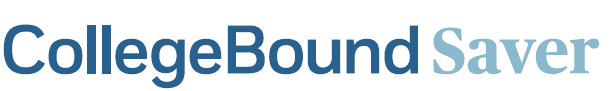 Webinar.  Join us!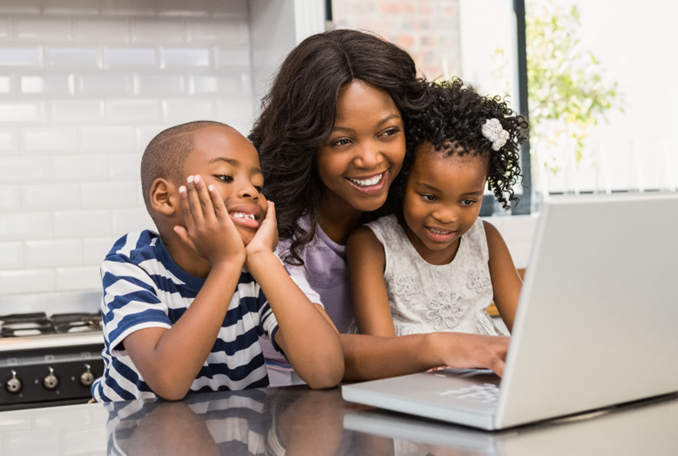 Opportunity startswith education.Join Jennifer McElroy fromCollegeBound Saver to learn how to save for education with Rhode Island’s 529 plan, including the convenience and flexibility of saving directly from your paycheck.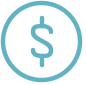 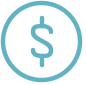 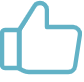 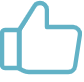 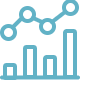 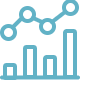 Click HERE to register.Can’t attend the webinar?Schedule a virtual meeting HERE.Before you invest, consider whether your or the beneficiary’s home state offers any state tax or other state benefits such as financial aid, scholarship funds, and protection from creditors that are only available for investments in that state’s qualified tuition program.For more information about CollegeBound Saver, call 877-517-4829, or visit collegeboundsaver.com to obtain a Program Description, which includes investment objectives, risks, charges, expenses, and other important information; read and consider it carefully before investing.CollegeBound Saver is administered by the Rhode Island Office of the General Treasurer and the Rhode Island State Investment Commission. Ascensus College Savings Recordkeeping Services, LLC (“ACSR”), the Program Manager, and its affiliates, have overall responsibility for the day-to-day operations including recordkeeping and administrative services. Invesco Advisers, Inc. serves as the Investment Manager. Ascensus Broker Dealer Services, LLC (“ABD”) markets CollegeBound Saver.CollegeBound Saver’s Portfolios invest in: (i) exchange-traded funds, (ii) mutual funds and (iii) separate accounts. Investments in CollegeBound Saver are municipal securities that will vary with market conditions. Investments are not guaranteed or insured by the State of Rhode Island, the Rhode Island Office of the General Treasurer, or the Rhode Island State Investment Commission.INVESTMENTS ARE NOT FDIC INSURED, MAY LOSE VALUE AND ARE NOT BANK GUARANTEED.